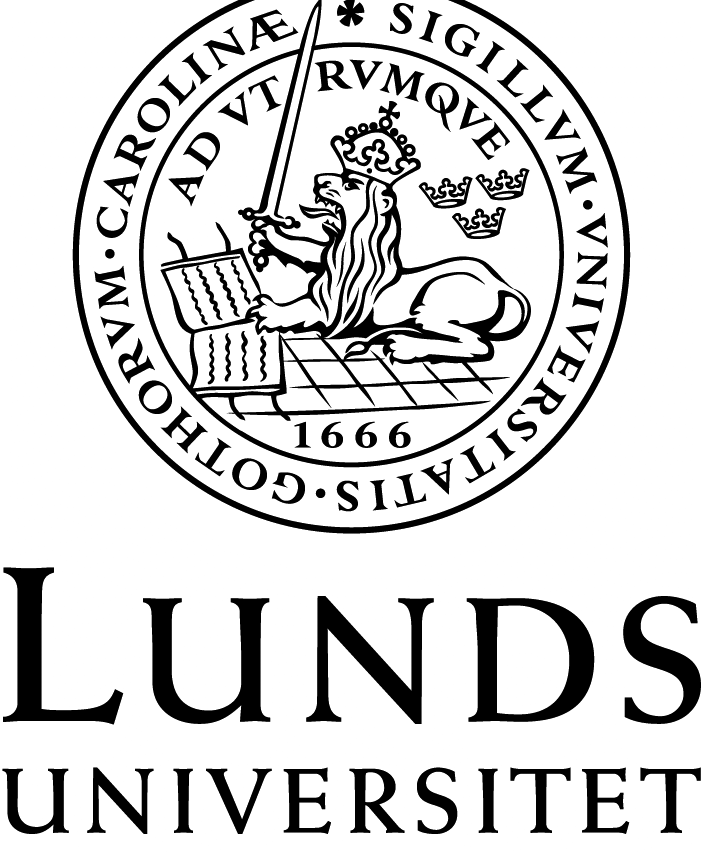 Digitala kulturerDIKA61: Digitala kulturer: Teorier – Fördjupning III, berättelser och estetik (7,5 hp)Godkänd av institutionsstyrelsen, reviderad via kursplanegruppen den 9.12.2014; reviderad på nytt 2.12.2015; lätt reviderad 9.12.2016 och 3.12.2019. LITTERATURLISTA DIKA61 Digitala kulturer: Teorier – Fördjupning III, berättelser och estetik Askander, Mikael, ”Den intermediale Sherlock Holmes”, i Kultur X: 10-talet i kulturvetenskaplig belysning, red. V. Höög, S. Kärrholm, och G. Nilsson, Lunds universitet: Lund 2019, s. 95-108, ISBN: 078-91-985459-2-0 (14 s)Bale, Kjersti. Estetik: en introduktion, Göteborg: Daidalos, 2010 ISBN: 9789171733078 (205 s)Clüver, Claus, ”Intermediality and Interarts Studies” i Changing Borders. Contempo- rary Positions in Intermediality, red. Arvidson, Askander, Bruhn, Führer, Intermedia Studies Press: Lund 2007, s. 19-38, ISBN 978-91-976670-0-5 (20 s) Doyle, Arthur Conan. Sherlock Holmes' äventyr: en studie i rött, Stockholm, 1967. (198 s) I original: A Study in Scarlet (Flera upplagor och oavsett språk går bra!) Edginton, Ian. Sherlock Holmes – En studie i rött, Arthur Conan Doyle, bearbetad av Ian Edginton; teknad av I.N.J. Culbard; översatt av Cato Vandrare, 2014. ISBN: 97891878770182014 (128 s) Fornäs, Johan. ”Intermedial Passages in Time and Space: Contexts, Currents and Cir- cuits of Media Consumption”, i Nordicom Review, 2004, s. 123–136, http://liu.diva- porta.org/smash/get/diva2:114250/FULLTEXT01.pdf (14 s) Gere, Charlie. ”The Digital Avant-Garde”, i Digital Culture, London: Reaktion Books, 2008, s. 11–20, och s. 79–95, ISBN: 9781861893888 (16 s) Lund, Hans, ”Kulturella ikoner”, i Kulturella ikoner i text, musik och bild, Stockholm: Carlsson Bokförlag, 2012, s. 9–22 ISBN: 9789173314916 (14 s) Lund, Hans. ”Medier i samspel”, i Hans Lund (red.), Intermedialitet. Ord, bild och ton i samspel, s. 9-23. Lund: Studentlitteratur, 2002 ISBN: 9789144023106 (15 s) Ryan, Marie-Laure “Introduction”, i Marie-Laure Ryan (red.), Narrative Across the Media, Nebraska: University of Nebraska Press, 2004, s. 1-46 ISBN: 9780803289932 (46 s) Shaw-Miller, Simon. ”Separation and Conjunction: Music and Art, circa 1800–2010”, i Dieter Daniels (red.), Audiovisuology 2: Histories and Theories of Audiovisual Media and Art, s. 29–41, Köln: Walther König, 2011 ISBN: 9783865606877 (13 s) Sherlock, ”A Study in Pink”, Season 1: Episode 1, 2010. (Filmatisering, löst baserad på A Study in Scarlet/En studie i rött).Skalin, Lars-Åke. ”Narratologi: studiet av berättandets principer”, i Litteraturvetenskap en inledning, Studentlitteratur: Lund, 2002, s. 173–188. ISBN 91-44-02332-4 (16 s.) Stein, Louisa Ellen & Busse, Kristina, ”Introduction: The Literary, Televisual and Digital Adventures of the Beloved Detective”, i Louisa Ellen Stein and Kristina Busse (red.), Sherlock and transmedia fandom: essays on the BBC series, Jefferson, N.C.: McFarland, 2012, s. 9–24. ISBN: 0786468181 (16 s) Summa, antal sidor: ca 748 s. 